Содержание1. Постановление администрации муниципального района Сергиевский Самарской области №1225 от «24» октября 2022 года «О внесении изменений в постановление администрации муниципального района Сергиевский №1132 от 07.10.2022г. «О проведении капитального ремонта общего имущества в многоквартирных домах, расположенных на территории муниципального района Сергиевский Самарской области, в которых собственники помещений не приняли решение о проведении капитального ремонта общего имущества в соответствии с региональной программой капитального ремонта и предложениями регионального оператора»»………………………………………………………………………32. Постановление главы сельского поселения Кутузовский муниципального района Сергиевский Самарской области №9 от «25» октября 2022 года «О проведении публичных слушаний по проекту планировки территории и проекту межевания территории объекта АО «Самараинвестнефть»: «Обустройство Южно-Золотаревского нефтяного месторождения.  Скважина №315» в границах сельского поселения Кутузовский муниципального района Сергиевский Самарской области»…………………………………………………………………………….…...33. Постановление главы сельского поселения Кутузовский муниципального района Сергиевский Самарской области №10 от «25» октября 2022 года «О проведении публичных слушаний по проекту планировки территории и проекту межевания территории объекта АО «Самараинвестнефть»: «Обустройство Южно-Золотаревского нефтяного месторождения.  Скважины № 323, 329» в границах сельского поселения Кутузовский муниципального района Сергиевский Самарской области»……………………………………………………………………..44. Постановление главы сельского поселения Черновка муниципального района Сергиевский Самарской области №7 от «25» октября 2022 года «О проведении публичных слушаний по проекту планировки территории и проекту межевания территории объекта АО «Самаранефтегаз»: 8555П «Реконструкция  газопровода ДНС «Южно-Орловская» - УПСВ «Екатериновская» (установка газосепаратора, конденсатосборников) » в границах сельского поселения Черновка муниципального района Сергиевский Самарской области»…………………………………………………45. Постановление главы сельского поселения Воротнее муниципального района Сергиевский Самарской области №6 от «25» октября 2022 года «О проведении публичных слушаний по проекту планировки территории и проекту межевания территории объекта АО «Самаранефтегаз»: 8657П «Система поглощения скважины № 202 Екатериновского месторождения» в границах сельского поселения Воротнее муниципального района Сергиевский Самарской области»…………………………………………………………………………………………………………………….56. Постановление главы сельского поселения Кутузовский муниципального района Сергиевский Самарской области №8 от «25» октября 2022 года «О проведении публичных слушаний по проекту планировки территории и проекту межевания территории объекта АО «Самараинвестнефть» «Обустройство Южно-Золотаревского нефтяного месторождения.  Скважины №322, №317, №319» в границах сельского поселения Кутузовский муниципального района Сергиевский Самарской области»……………………………………………………………………67. Постановление администрации сельского поселения Антоновка муниципального района Сергиевский Самарской области №34а от «25» октября 2022 года «Об актуализации схемы теплоснабжения сельского поселения Антоновка муниципального района Сергиевский Самарской области на 2022-2023 годы»……………………………………………………………………………………………………………………………………68. Постановление администрации городског поселения Суходол муниципального района Сергиевский Самарской области №139 от «25» октября 2022 года «О внесении изменений в Приложение №1 к постановлению администрации городского поселения Суходол муниципального района Сергиевский Самарской области №113 от 13.09.2022 «Об утверждении муниципальной программы городского поселения Суходол муниципального района Сергиевский «Формирование комфортной городской среды на 2023-2024 годы»…………………………………………….79. Постановление администрации городског поселения Суходол муниципального района Сергиевский Самарской области №140 от «25» октября 2022 года «Об утверждении дизайн-проектов по благоустройству общественных территорий в рамках реализации муниципальной программы городского поселения Суходол муниципального района Сергиевский «Формирование комфортной городской среды на 2023-2024 годы» на 2023 год»…………………………………………………………………………………………………………………………………………….8Администрациямуниципального района СергиевскийСамарской областиПОСТАНОВЛЕНИЕ«24» октября 2022г.                                                                                                                                                                                                   №1225О внесении изменений в постановление администрации муниципального района Сергиевский №1132 от 07.10.2022г. «О проведении капитального ремонта общего имущества в многоквартирных домах, расположенных на территории муниципального района Сергиевский Самарской области, в которых собственники помещений не приняли решение о проведении капитального ремонта общего имущества в соответствии с региональной программой капитального ремонта и предложениями регионального оператора»        В соответствии с Федеральным законом Российской Федерации от 06.10.2006г. №131-ФЗ «Об общих принципах организации   местного самоуправления в Российской Федерации», Уставом муниципального района Сергиевский Самарской области, в целях реализации  Закона Самарской области от 21.06.2013г. №60-ГД «О системе капитального ремонта общего имущества в многоквартирных домах,  расположенных на территории Самарской области», Администрация муниципального района СергиевскийПОСТАНОВЛЯЕТ:1.Внести  изменения в постановление администрации муниципального района Сергиевский №1132 от 07.10.2022г. «О проведении капитального ремонта общего имущества в многоквартирных домах, расположенных на территории муниципального района Сергиевский    Самарской  области, в которых собственники помещений не приняли решение о проведении капитального ремонта общего имущества в соответствии с региональной программой капитального ремонта и предложениями регионального оператора» следующего содержания:  1.1 Приложение изложить в новой редакции согласно Приложению №1 к настоящему постановлению.     2. Опубликовать настоящее постановление в газете «Сергиевский вестник».3.Настоящее постановление вступает в силу со дня его официального опубликования.4.Контроль за выполнением настоящего постановления возложить на заместителя  Главы  муниципального района Сергиевский Савельева С.А.Глава муниципального района СергиевскийА. И. Екамасов                                                                                                                                       Приложение №1                                                                                                          к постановлению администрации                                                                                                    м.р. Сергиевский Самарской области                                                                                                                            от 24 октября 2022 года №1225Перечень многоквартирных домов, расположенных на территории м.р. Сергиевский Самарской области, в которых собственники помещений не приняли решение о проведении капитального ремонта общего имущества в соответствии с региональной программой капитального ремонта и предложениями регионального оператораГЛАВАСЕЛЬСКОГО ПОСЕЛЕНИЯ КУТУЗОВСКИЙМУНИЦИПАЛЬНОГО РАЙОНА СЕРГИЕВСКИЙСАМАРСКОЙ ОБЛАСТИПОСТАНОВЛЕНИЕот «25» октября 2022 г.                                                                                                                                                                                                   №9О проведении публичных слушаний по проекту планировки территории и проекту межевания территории объекта АО «Самараинвестнефть»: «Обустройство Южно-Золотаревского нефтяного месторождения.  Скважина № 315» в границах сельского поселения Кутузовский муниципального района Сергиевский Самарской областиВ целях соблюдения права человека на благоприятные условия жизнедеятельности, прав и законных интересов правообладателей земельных участков и объектов капитального строительства в соответствии с частью 5 статьи 46, статьи 45 Градостроительного кодекса Российской Федерации, руководствуясь статьей 28 Федерального закона от 06 октября 2003 года № 131-ФЗ «Об общих принципах организации местного самоуправления в Российской Федерации», Уставом сельского поселения Кутузовский муниципального района Сергиевский Самарской области, Порядком организации и проведения общественных обсуждений или публичных слушаний по вопросам градостроительной деятельности на территории сельского поселения Кутузовский муниципального района Сергиевский Самарской области, утвержденным решением Собрания представителей сельского поселения Кутузовский муниципального района  Сергиевский Самарской  области от  08 апреля 2022 года № 15  ПОСТАНОВЛЯЮ:1.Провести публичные слушания по проекту документации по планировке территории (проект планировки территории и проект межевания территории), предусматривающей размещение объекта АО «Самараинвестнефть»: «Обустройство Южно-Золотаревского нефтяного месторождения. Скважина № 315» в границах сельского поселения Кутузовский муниципального района Сергиевский Самарской области (далее – проект).  Перечень информационных материалов:- проект планировки территории (книга 1);- материалы по обоснованию проекта планировки территории (книга 2);- проект межевания территории (книга 3);- материалы по обоснованию проекта межевания территории (книга 4).2. Процедура проведения публичных слушаний состоит из следующих этапов:1) оповещение  о начале публичных слушаний;2) размещение проекта, подлежащего рассмотрению на публичных слушаниях, и  информационных материалов к нему на официальном сайте и открытие экспозиции или экспозиций такого проекта;3) проведение экспозиции или экспозиций проекта, подлежащего рассмотрению на публичных слушаниях;4) проведение собрания или собраний участников публичных слушаний;5) подготовка и оформление протокола публичных слушаний;6) подготовка и опубликование заключения о результатах публичных слушаний.Публичные слушания проводятся в соответствии Порядком организации и проведения общественных обсуждений или публичных слушаний по вопросам градостроительной деятельности на территории сельского поселения Кутузовский муниципального района Сергиевский Самарской области, утвержденным решением Собрания представителей сельского поселения Кутузовский муниципального района  Сергиевский Самарской  области от  08 апреля 2022 года № 15.3. Назначить срок проведения публичных слушаний по проекту - с 25 октября 2022 года по 28 ноября 2022  года.Срок проведения публичных слушаний исчисляется со дня официального опубликования настоящего Постановления до дня официального опубликования Заключения о результатах публичных слушаний. Днем оповещения является официальное опубликование настоящего Постановления.4. Провести экспозицию проекта по адресу: 446568, сельского поселения  Кутузовский, Самарская область, ул. Центральная, 26, с 31.10.2022 г. по 21.11.2022 г.Часы работы экспозиции: рабочие дни с 09.00 до 12.00 и с 13.00 до 18.00.Работа экспозиции проекта завершается за семь дней до окончания срока проведения публичных слушаний, установленного пунктом 3 настоящего Постановления.5. Разместить проект и информационные материалы к нему на официальном сайте Администрации муниципального района Сергиевский Самарской области в информационно-телекоммуникационной сети Интернет http://www.sergievsk.ru (далее  - официальный сайт) в разделе «Градостроительство», «сельское поселение Кутузовский» в подразделе «Проекты планировки и межевания территории» - 31.10.2022 года.6. Провести собрание участников публичных слушаний по проекту - 31.10.2022 года в 14.00 по адресу: 446568, сельского поселения  Кутузовский, Самарская область, ул. Центральная, 26.7. В период размещения проекта и информационных материалов к нему на официальном сайте и проведения экспозиции проекта участники публичных слушаний, прошедшие идентификацию, вправе вносить предложения и замечания по проекту:1) в письменной или устной форме в ходе проведения собрания участников публичных слушаний; 2) в письменной форме или в форме электронного документа в адрес организатора публичных слушаний;3) посредством записи в книге (журнале) учета посетителей экспозиции проекта. Прием предложений и замечаний участников публичных слушаний по проекту прекращается – 21.11.2022 года – за семь дней до окончания срока проведения публичных слушаний.8.Участниками публичных слушаний по проекту документации по планировке территории являются:- граждане, постоянно проживающие на территории, в отношении которой подготовлен проект;- правообладатели находящихся в границах этой территории земельных участков и (или) расположенных на них объектов капитального строительства, а также правообладатели помещений, являющихся частью указанных объектов капитального строительства. Участники публичных слушаний в целях идентификации представляют сведения о себе с приложением документов, подтверждающих такие сведения:1)для физических лиц - фамилию, имя, отчество (при наличии), дату рождения, адрес места жительства (регистрации);2)для юридических лиц - наименование, основной государственный регистрационный номер, место нахождения и адрес.Участники публичных слушаний, являющиеся правообладателями соответствующих земельных участков и (или) расположенных на них объектов капитального строительства и (или) помещений, являющихся частью указанных объектов капитального строительства, также представляют сведения соответственно о таких земельных участках, объектах капитального строительства, помещениях, являющихся частью указанных объектов капитального строительства, из Единого государственного реестра недвижимости и иные документы, устанавливающие или удостоверяющие их права на такие земельные участки, объекты капитального строительства, помещения, являющиеся частью указанных объектов капитального строительства.9.Установить, что органом, уполномоченным на организацию и проведение публичных слушаний в соответствии с настоящим Постановлением, является Администрация сельского поселения Кутузовский муниципального района Сергиевский Самарской области (далее - Администрация). Адрес местонахождения: 446568, сельского поселения  Кутузовский, Самарская область, ул. Центральная, 26.10. Назначить лицом, ответственным за ведение протокола публичных слушаний, протокола собрания участников публичных слушаний по проекту – ведущего специалиста Администрации сельского поселения Кутузовский муниципального района Сергиевский Самарской области  - Баранову Любовь Александровну.11. Администрации в целях заблаговременного ознакомления жителей поселения и иных заинтересованных лиц с проектом обеспечить:- официальное опубликование проекта в газете «Сергиевский вестник»;- размещение проекта на официальном сайте Администрации муниципального района Сергиевский Самарской области в информационно-телекоммуникационной сети «Интернет» - http://www.sergievsk.ru;- беспрепятственный доступ к ознакомлению с проектом в здании Администрации сельского поселения Кутузовский муниципального района Сергиевский Самарской области (в соответствии с режимом работы Администрации  сельского поселения Кутузовский муниципального района Сергиевский Самарской области);- размещение настоящего Постановления на информационных стендах, оборудованных около здания Администрации, в местах массового скопления граждан и в иных местах, расположенных на территории, в отношении которой подготовлен проект, и (или) в границах территориальных зон и (или) земельных участков, в пределах территориальной зоны, в границах которой расположен земельный участок или объект капитального строительства, применительно к которому запрашивается данное разрешение.12. Настоящее Постановление является оповещением о начале публичных слушаний и подлежит опубликованию в газете «Сергиевский вестник» и на официальном сайте Администрации сельского поселения Кутузовский муниципального района Сергиевский в информационно-телекоммуникационной сети «Интернет» - http://www.sergievsk.ru, в разделе «Градостроительство» муниципального  района Сергиевский, подразделе «Проекты планировки и межевания территории».13. В случае если настоящее Постановление будет опубликовано позднее календарной даты начала публичных слушаний, указанной в пункте 2 настоящего постановления, то дата начала публичных слушаний исчисляется со дня официального опубликования настоящего Постановления. При этом установленные в настоящем Постановлении календарная дата, до которой осуществляется прием замечаний и предложений от жителей поселения и иных заинтересованных лиц, а также дата окончания публичных слушаний переносятся на соответствующее количество дней.14. Контроль за выполнением настоящего Постановления оставляю за собой.   Глава сельского поселения Кутузовский муниципального района СергиевскийСамарской области        А.В.СабельниковаГЛАВАСЕЛЬСКОГО ПОСЕЛЕНИЯ КУТУЗОВСКИЙМУНИЦИПАЛЬНОГО РАЙОНА СЕРГИЕВСКИЙСАМАРСКОЙ ОБЛАСТИПОСТАНОВЛЕНИЕот «25» октября 2022 г.                                                                                                                                                                                               №10О проведении публичных слушаний по проекту планировки территории и проекту межевания территории объекта АО «Самараинвестнефть»: «Обустройство Южно-Золотаревского нефтяного месторождения.  Скважины № 323, 329» в границах сельского поселения Кутузовский муниципального района Сергиевский Самарской областиВ целях соблюдения права человека на благоприятные условия жизнедеятельности, прав и законных интересов правообладателей земельных участков и объектов капитального строительства в соответствии с частью 5 статьи 46, статьи 45 Градостроительного кодекса Российской Федерации, руководствуясь статьей 28 Федерального закона от 06 октября 2003 года № 131-ФЗ «Об общих принципах организации местного самоуправления в Российской Федерации», Уставом сельского поселения Кутузовский муниципального района Сергиевский Самарской области, Порядком организации и проведения общественных обсуждений или публичных слушаний по вопросам градостроительной деятельности на территории сельского поселения Кутузовский муниципального района Сергиевский Самарской области, утвержденным решением Собрания представителей сельского поселения Кутузовский муниципального района  Сергиевский Самарской  области от  08 апреля 2022 года № 15ПОСТАНОВЛЯЮ:1.Провести публичные слушания по проекту документации по планировке территории (проект планировки территории и проект межевания территории), предусматривающей размещение объекта АО «Самараинвестнефть»: «Обустройство Южно-Золотаревского нефтяного месторождения. Скважины № 323, 329» в границах сельского поселения Кутузовский муниципального района Сергиевский Самарской области (далее – проект).  Перечень информационных материалов:- проект планировки территории (книга 1);- материалы по обоснованию проекта планировки территории (книга 2);- проект межевания территории (книга 3);- материалы по обоснованию проекта межевания территории (книга 4).2. Процедура проведения публичных слушаний состоит из следующих этапов:1) оповещение  о начале публичных слушаний;2) размещение проекта, подлежащего рассмотрению на публичных слушаниях, и  информационных материалов к нему на официальном сайте и открытие экспозиции или экспозиций такого проекта;3) проведение экспозиции или экспозиций проекта, подлежащего рассмотрению на публичных слушаниях;4) проведение собрания или собраний участников публичных слушаний;5) подготовка и оформление протокола публичных слушаний;6) подготовка и опубликование заключения о результатах публичных слушаний.Публичные слушания проводятся в соответствии Порядком организации и проведения общественных обсуждений или публичных слушаний по вопросам градостроительной деятельности на территории сельского поселения Кутузовский муниципального района Сергиевский Самарской области, утвержденным решением Собрания представителей сельского поселения Кутузовский муниципального района  Сергиевский Самарской  области от  08 апреля 2022 года № 15.3. Назначить срок проведения публичных слушаний по проекту - с 25 октября 2022 года по 28 ноября 2022  года.Срок проведения публичных слушаний исчисляется со дня официального опубликования настоящего Постановления до дня официального опубликования Заключения о результатах публичных слушаний. Днем оповещения является официальное опубликование настоящего Постановления.4. Провести экспозицию проекта по адресу: 446568, сельского поселения  Кутузовский, Самарская область, ул. Центральная, 26, с 31.10.2022 г. по 21.11.2022 г.Часы работы экспозиции: рабочие дни с 09.00 до 12.00 и с 13.00 до 18.00.Работа экспозиции проекта завершается за семь дней до окончания срока проведения публичных слушаний, установленного пунктом 3 настоящего Постановления.5. Разместить проект и информационные материалы к нему на официальном сайте Администрации муниципального района Сергиевский Самарской области в информационно-телекоммуникационной сети Интернет http://www.sergievsk.ru (далее  - официальный сайт) в разделе «Градостроительство», «сельское поселение Кутузовский» в подразделе «Проекты планировки и межевания территории» - 31.10.2022 года.6. Провести собрание участников публичных слушаний по проекту - 31.10.2022 года в 14.00 по адресу: 446568, сельского поселения  Кутузовский, Самарская область, ул. Центральная, 26.7. В период размещения проекта и информационных материалов к нему на официальном сайте и проведения экспозиции проекта участники публичных слушаний, прошедшие идентификацию, вправе вносить предложения и замечания по проекту:1) в письменной или устной форме в ходе проведения собрания участников публичных слушаний; 2) в письменной форме или в форме электронного документа в адрес организатора публичных слушаний;3) посредством записи в книге (журнале) учета посетителей экспозиции проекта. Прием предложений и замечаний участников публичных слушаний по проекту прекращается – 21.11.2022 года – за семь дней до окончания срока проведения публичных слушаний.8.Участниками публичных слушаний по проекту документации по планировке территории являются:- граждане, постоянно проживающие на территории, в отношении которой подготовлен проект;- правообладатели находящихся в границах этой территории земельных участков и (или) расположенных на них объектов капитального строительства, а также правообладатели помещений, являющихся частью указанных объектов капитального строительства. Участники публичных слушаний в целях идентификации представляют сведения о себе с приложением документов, подтверждающих такие сведения:1)для физических лиц - фамилию, имя, отчество (при наличии), дату рождения, адрес места жительства (регистрации);2)для юридических лиц - наименование, основной государственный регистрационный номер, место нахождения и адрес.Участники публичных слушаний, являющиеся правообладателями соответствующих земельных участков и (или) расположенных на них объектов капитального строительства и (или) помещений, являющихся частью указанных объектов капитального строительства, также представляют сведения соответственно о таких земельных участках, объектах капитального строительства, помещениях, являющихся частью указанных объектов капитального строительства, из Единого государственного реестра недвижимости и иные документы, устанавливающие или удостоверяющие их права на такие земельные участки, объекты капитального строительства, помещения, являющиеся частью указанных объектов капитального строительства.9.Установить, что органом, уполномоченным на организацию и проведение публичных слушаний в соответствии с настоящим Постановлением, является Администрация сельского поселения Кутузовский муниципального района Сергиевский Самарской области (далее - Администрация). Адрес местонахождения: 446568, сельского поселения  Кутузовский, Самарская область, ул. Центральная, 26.10. Назначить лицом, ответственным за ведение протокола публичных слушаний, протокола собрания участников публичных слушаний по проекту – ведущего специалиста Администрации сельского поселения Кутузовский муниципального района Сергиевский Самарской области  - Баранову Любовь Александровну.11. Администрации в целях заблаговременного ознакомления жителей поселения и иных заинтересованных лиц с проектом обеспечить:- официальное опубликование проекта в газете «Сергиевский вестник»;- размещение проекта на официальном сайте Администрации муниципального района Сергиевский Самарской области в информационно-телекоммуникационной сети «Интернет» - http://www.sergievsk.ru;- беспрепятственный доступ к ознакомлению с проектом в здании Администрации сельского поселения Кутузовский муниципального района Сергиевский Самарской области (в соответствии с режимом работы Администрации  сельского поселения Кутузовский муниципального района Сергиевский Самарской области);- размещение настоящего Постановления на информационных стендах, оборудованных около здания Администрации, в местах массового скопления граждан и в иных местах, расположенных на территории, в отношении которой подготовлен проект, и (или) в границах территориальных зон и (или) земельных участков, в пределах территориальной зоны, в границах которой расположен земельный участок или объект капитального строительства, применительно к которому запрашивается данное разрешение.12. Настоящее Постановление является оповещением о начале публичных слушаний и подлежит опубликованию в газете «Сергиевский вестник» и на официальном сайте Администрации сельского поселения Кутузовский муниципального района Сергиевский в информационно-телекоммуникационной сети «Интернет» - http://www.sergievsk.ru, в разделе «Градостроительство» муниципального  района Сергиевский, подразделе «Проекты планировки и межевания территории».13. В случае если настоящее Постановление будет опубликовано позднее календарной даты начала публичных слушаний, указанной в пункте 2 настоящего постановления, то дата начала публичных слушаний исчисляется со дня официального опубликования настоящего Постановления. При этом установленные в настоящем Постановлении календарная дата, до которой осуществляется прием замечаний и предложений от жителей поселения и иных заинтересованных лиц, а также дата окончания публичных слушаний переносятся на соответствующее количество дней.14. Контроль за выполнением настоящего Постановления оставляю за собой.   Глава сельского поселения Кутузовский муниципального района СергиевскийСамарской области 	       А.В.СабельниковаГЛАВАСЕЛЬСКОГО ПОСЕЛЕНИЯ ЧЕРНОВКАМУНИЦИПАЛЬНОГО РАЙОНА СЕРГИЕВСКИЙСАМАРСКОЙ ОБЛАСТИПОСТАНОВЛЕНИЕот «25» октября 2022 г.                                                                                                                                                                                                   №7О проведении публичных слушаний по проекту планировки территории и проекту межевания территории объекта АО «Самаранефтегаз»: 8555П «Реконструкция  газопровода ДНС «Южно-Орловская» - УПСВ «Екатериновская» (установка газосепаратора, конденсатосборников) » в границах сельского поселения Черновка муниципального района Сергиевский Самарской областиВ целях соблюдения права человека на благоприятные условия жизнедеятельности, прав и законных интересов правообладателей земельных участков и объектов капитального строительства в соответствии с частью 5 статьи 46, статьи 45 Градостроительного кодекса Российской Федерации, руководствуясь статьей 28 Федерального закона от 06 октября 2003 года № 131-ФЗ «Об общих принципах организации местного самоуправления в Российской Федерации», Уставом сельского поселения Черновка муниципального района Сергиевский Самарской области, Порядком организации и проведения общественных обсуждений или публичных слушаний по вопросам градостроительной деятельности на территории сельского поселения Черновка муниципального района Сергиевский Самарской области, утвержденным решением Собрания представителей сельского поселения Черновка муниципального района  Сергиевский Самарской  области от  08 апреля 2022 года № 15ПОСТАНОВЛЯЮ:1.Провести публичные слушания по проекту документации по планировке территории (проект планировки территории и проект межевания территории), предусматривающей размещение объекта АО «Самаранефтегаз»: 8555П «Реконструкция  газопровода ДНС «Южно-Орловская» - УПСВ «Екатериновская» (установка газосепаратора, конденсатосборников) » в границах сельского поселения Черновка муниципального района Сергиевский Самарской области (далее – проект).  Перечень информационных материалов:- проект планировки территории (книга 1);- материалы по обоснованию проекта планировки территории (книга 2);- проект межевания территории (книга 3);- материалы по обоснованию проекта межевания территории (книга 4).2. Процедура проведения публичных слушаний состоит из следующих этапов:1) оповещение  о начале публичных слушаний;2) размещение проекта, подлежащего рассмотрению на публичных слушаниях, и  информационных материалов к нему на официальном сайте и открытие экспозиции или экспозиций такого проекта;3) проведение экспозиции или экспозиций проекта, подлежащего рассмотрению на публичных слушаниях;4) проведение собрания или собраний участников публичных слушаний;5) подготовка и оформление протокола публичных слушаний;6) подготовка и опубликование заключения о результатах публичных слушаний.Публичные слушания проводятся в соответствии Порядком организации и проведения общественных обсуждений или публичных слушаний по вопросам градостроительной деятельности на территории сельского поселения Черновка муниципального района Сергиевский Самарской области, утвержденным решением Собрания представителей сельского поселения Черновка муниципального района  Сергиевский Самарской  области от  08 апреля 2022 года № 15.3. Назначить срок проведения публичных слушаний по проекту - с 25 октября 2022 года по 28 ноября 2022  года.Срок проведения публичных слушаний исчисляется со дня официального опубликования настоящего Постановления до дня официального опубликования Заключения о результатах публичных слушаний. Днем оповещения является официальное опубликование настоящего Постановления.4. Провести экспозицию проекта по адресу: 446543, сельского поселения  Черновка, Самарская область, Новостроевская, д.10, с 31.10.2022 г. по 21.11.2022 г.Часы работы экспозиции: рабочие дни с 09.00 до 12.00 и с 13.00 до 18.00.Работа экспозиции проекта завершается за семь дней до окончания срока проведения публичных слушаний, установленного пунктом 3 настоящего Постановления.5. Разместить проект и информационные материалы к нему на официальном сайте Администрации муниципального района Сергиевский Самарской области в информационно-телекоммуникационной сети Интернет http://www.sergievsk.ru (далее  - официальный сайт) в разделе «Градостроительство», «сельское поселение Черновка» в подразделе «Проекты планировки и межевания территории» - 31.10.2022 года.6. Провести собрание участников публичных слушаний по проекту – 31.10.2022 года в 14.00 по адресу: 446543, сельского поселения  Черновка, Самарская область, Новостроевская, д.10.7. В период размещения проекта и информационных материалов к нему на официальном сайте и проведения экспозиции проекта участники публичных слушаний, прошедшие идентификацию, вправе вносить предложения и замечания по проекту:1) в письменной или устной форме в ходе проведения собрания участников публичных слушаний; 2) в письменной форме или в форме электронного документа в адрес организатора публичных слушаний;3) посредством записи в книге (журнале) учета посетителей экспозиции проекта. Прием предложений и замечаний участников публичных слушаний по проекту прекращается – 21.11.2022 года – за семь дней до окончания срока проведения публичных слушаний.8.Участниками публичных слушаний по проекту документации по планировке территории являются:- граждане, постоянно проживающие на территории, в отношении которой подготовлен проект;- правообладатели находящихся в границах этой территории земельных участков и (или) расположенных на них объектов капитального строительства, а также правообладатели помещений, являющихся частью указанных объектов капитального строительства. Участники публичных слушаний в целях идентификации представляют сведения о себе с приложением документов, подтверждающих такие сведения:1)для физических лиц - фамилию, имя, отчество (при наличии), дату рождения, адрес места жительства (регистрации);2)для юридических лиц - наименование, основной государственный регистрационный номер, место нахождения и адрес.Участники публичных слушаний, являющиеся правообладателями соответствующих земельных участков и (или) расположенных на них объектов капитального строительства и (или) помещений, являющихся частью указанных объектов капитального строительства, также представляют сведения соответственно о таких земельных участках, объектах капитального строительства, помещениях, являющихся частью указанных объектов капитального строительства, из Единого государственного реестра недвижимости и иные документы, устанавливающие или удостоверяющие их права на такие земельные участки, объекты капитального строительства, помещения, являющиеся частью указанных объектов капитального строительства.9.Установить, что органом, уполномоченным на организацию и проведение публичных слушаний в соответствии с настоящим Постановлением, является Администрация сельского поселения Черновка муниципального района Сергиевский Самарской области (далее - Администрация). Адрес местонахождения: 446543, сельского поселения  Черновка, Самарская область, Новостроевская, д.10.10. Назначить лицом, ответственным за ведение протокола публичных слушаний, протокола собрания участников публичных слушаний по проекту – ведущего специалиста Администрации сельского поселения Черновка муниципального района Сергиевский Самарской области  - Простову Маргариту Рафаэльевну.11. Администрации в целях заблаговременного ознакомления жителей поселения и иных заинтересованных лиц с проектом обеспечить:- официальное опубликование проекта в газете «Сергиевский вестник»;- размещение проекта на официальном сайте Администрации муниципального района Сергиевский Самарской области в информационно-телекоммуникационной сети «Интернет» - http://www.sergievsk.ru;- беспрепятственный доступ к ознакомлению с проектом в здании Администрации сельского поселения Черновка муниципального района Сергиевский Самарской области (в соответствии с режимом работы Администрации  сельского поселения Черновка муниципального района Сергиевский Самарской области);- размещение настоящего Постановления на информационных стендах, оборудованных около здания Администрации, в местах массового скопления граждан и в иных местах, расположенных на территории, в отношении которой подготовлен проект, и (или) в границах территориальных зон и (или) земельных участков, в пределах территориальной зоны, в границах которой расположен земельный участок или объект капитального строительства, применительно к которому запрашивается данное разрешение.12. Настоящее Постановление является оповещением о начале публичных слушаний и подлежит опубликованию в газете «Сергиевский вестник» и на официальном сайте Администрации сельского поселения Черновка муниципального района Сергиевский в информационно-телекоммуникационной сети «Интернет» - http://www.sergievsk.ru, в разделе «Градостроительство» муниципального  района Сергиевский, подразделе «Проекты планировки и межевания территории».13. В случае если настоящее Постановление будет опубликовано позднее календарной даты начала публичных слушаний, указанной в пункте 2 настоящего постановления, то дата начала публичных слушаний исчисляется со дня официального опубликования настоящего Постановления. При этом установленные в настоящем Постановлении календарная дата, до которой осуществляется прием замечаний и предложений от жителей поселения и иных заинтересованных лиц, а также дата окончания публичных слушаний переносятся на соответствующее количество дней.14. Контроль за выполнением настоящего Постановления оставляю за собой.   Глава сельского поселения Черновка муниципального района СергиевскийСамарской области                                                                                    С.А.БеловГЛАВАСЕЛЬСКОГО ПОСЕЛЕНИЯ ВОРОТНЕЕМУНИЦИПАЛЬНОГО РАЙОНА СЕРГИЕВСКИЙСАМАРСКОЙ ОБЛАСТИПОСТАНОВЛЕНИЕот «25» октября 2022 г.                                                                                                                                                                                                   №6О проведении публичных слушаний по проекту планировки территории и проекту межевания территории объекта АО «Самаранефтегаз»: 8657П «Система поглощения скважины № 202 Екатериновского месторождения» в границах сельского поселения Воротнее муниципального района Сергиевский Самарской областиВ целях соблюдения права человека на благоприятные условия жизнедеятельности, прав и законных интересов правообладателей земельных участков и объектов капитального строительства в соответствии с частью 5 статьи 46, статьи 45 Градостроительного кодекса Российской Федерации, руководствуясь статьей 28 Федерального закона от 06 октября 2003 года № 131-ФЗ «Об общих принципах организации местного самоуправления в Российской Федерации», Уставом сельского поселения Воротнее муниципального района Сергиевский Самарской области, Порядком организации и проведения общественных обсуждений или публичных слушаний по вопросам градостроительной деятельности на территории сельского поселения Воротнее муниципального района Сергиевский Самарской области, утвержденным решением Собрания представителей сельского поселения Воротнее муниципального района  Сергиевский Самарской  области от  08 апреля 2022 года № 15ПОСТАНОВЛЯЮ:1.Провести публичные слушания по проекту документации по планировке территории (проект планировки территории и проект межевания территории), предусматривающей размещение объекта АО «Самаранефтегаз»: 8657П «Система поглощения скважины № 202 Екатериновского месторождения» в границах сельского поселения Воротнее муниципального района Сергиевский Самарской области (далее – проект).  Перечень информационных материалов:- проект планировки территории (книга 1);- материалы по обоснованию проекта планировки территории (книга 2);- проект межевания территории (книга 3);- материалы по обоснованию проекта межевания территории (книга 4).2. Процедура проведения публичных слушаний состоит из следующих этапов:1) оповещение  о начале публичных слушаний;2) размещение проекта, подлежащего рассмотрению на публичных слушаниях, и  информационных материалов к нему на официальном сайте и открытие экспозиции или экспозиций такого проекта;3) проведение экспозиции или экспозиций проекта, подлежащего рассмотрению на публичных слушаниях;4) проведение собрания или собраний участников публичных слушаний;5) подготовка и оформление протокола публичных слушаний;6) подготовка и опубликование заключения о результатах публичных слушаний.Публичные слушания проводятся в соответствии Порядком организации и проведения общественных обсуждений или публичных слушаний по вопросам градостроительной деятельности на территории сельского поселения Воротнее муниципального района Сергиевский Самарской области, утвержденным решением Собрания представителей сельского поселения Воротнее муниципального района  Сергиевский Самарской  области от  08 апреля 2022 года № 15.3. Назначить срок проведения публичных слушаний по проекту - с 25 октября 2022 года по 28 ноября 2022  года.Срок проведения публичных слушаний исчисляется со дня официального опубликования настоящего Постановления до дня официального опубликования Заключения о результатах публичных слушаний. Днем оповещения является официальное опубликование настоящего Постановления.4. Провести экспозицию проекта по адресу: 446522, сельское поселение  Воротнее, Самарская область, село Воротнее, переулок Почтовый, д.5, с 31.10.2022 г. по 21.11.2022 г.Часы работы экспозиции: рабочие дни с 09.00 до 12.00 и с 13.00 до 18.00.Работа экспозиции проекта завершается за семь дней до окончания срока проведения публичных слушаний, установленного пунктом 3 настоящего Постановления.5. Разместить проект и информационные материалы к нему на официальном сайте Администрации муниципального района Сергиевский Самарской области в информационно-телекоммуникационной сети Интернет http://www.sergievsk.ru (далее  - официальный сайт) в разделе «Градостроительство», «сельское поселение Воротнее» в подразделе «Проекты планировки и межевания территории» - 31.10.2022 года.6. Провести собрание участников публичных слушаний по проекту - 31.10.2022 года в 14.00 по адресу: 446522, сельское поселение  Воротнее, Самарская область, село Воротнее, переулок Почтовый, д.5.7. В период размещения проекта и информационных материалов к нему на официальном сайте и проведения экспозиции проекта участники публичных слушаний, прошедшие идентификацию, вправе вносить предложения и замечания по проекту:1) в письменной или устной форме в ходе проведения собрания участников публичных слушаний; 2) в письменной форме или в форме электронного документа в адрес организатора публичных слушаний;3) посредством записи в книге (журнале) учета посетителей экспозиции проекта. Прием предложений и замечаний участников публичных слушаний по проекту прекращается – 21.11.2022 года – за семь дней до окончания срока проведения публичных слушаний.8.Участниками публичных слушаний по проекту документации по планировке территории являются:- граждане, постоянно проживающие на территории, в отношении которой подготовлен проект;- правообладатели находящихся в границах этой территории земельных участков и (или) расположенных на них объектов капитального строительства, а также правообладатели помещений, являющихся частью указанных объектов капитального строительства. Участники публичных слушаний в целях идентификации представляют сведения о себе с приложением документов, подтверждающих такие сведения:1)для физических лиц - фамилию, имя, отчество (при наличии), дату рождения, адрес места жительства (регистрации);2)для юридических лиц - наименование, основной государственный регистрационный номер, место нахождения и адрес.Участники публичных слушаний, являющиеся правообладателями соответствующих земельных участков и (или) расположенных на них объектов капитального строительства и (или) помещений, являющихся частью указанных объектов капитального строительства, также представляют сведения соответственно о таких земельных участках, объектах капитального строительства, помещениях, являющихся частью указанных объектов капитального строительства, из Единого государственного реестра недвижимости и иные документы, устанавливающие или удостоверяющие их права на такие земельные участки, объекты капитального строительства, помещения, являющиеся частью указанных объектов капитального строительства.9.Установить, что органом, уполномоченным на организацию и проведение публичных слушаний в соответствии с настоящим Постановлением, является Администрация сельского поселения Воротнее муниципального района Сергиевский Самарской области (далее - Администрация). Адрес местонахождения: 446522, сельское поселение  Воротнее, Самарская область, село Воротнее, переулок Почтовый, д.5.10. Назначить лицом, ответственным за ведение протокола публичных слушаний, протокола собрания участников публичных слушаний по проекту – ведущего специалиста Администрации сельского поселения Воротнее муниципального района Сергиевский Самарской области  - Кузнецову Ирина Борисовна.11. Администрации в целях заблаговременного ознакомления жителей поселения и иных заинтересованных лиц с проектом обеспечить:- официальное опубликование проекта в газете «Сергиевский вестник»;- размещение проекта на официальном сайте Администрации муниципального района Сергиевский Самарской области в информационно-телекоммуникационной сети «Интернет» - http://www.sergievsk.ru;- беспрепятственный доступ к ознакомлению с проектом в здании Администрации сельского поселения Воротнее муниципального района Сергиевский Самарской области (в соответствии с режимом работы Администрации  сельского поселения Воротнее муниципального района Сергиевский Самарской области);- размещение настоящего Постановления на информационных стендах, оборудованных около здания Администрации, в местах массового скопления граждан и в иных местах, расположенных на территории, в отношении которой подготовлен проект, и (или) в границах территориальных зон и (или) земельных участков, в пределах территориальной зоны, в границах которой расположен земельный участок или объект капитального строительства, применительно к которому запрашивается данное разрешение.12. Настоящее Постановление является оповещением о начале публичных слушаний и подлежит опубликованию в газете «Сергиевский вестник» и на официальном сайте Администрации сельского поселения Воротнее муниципального района Сергиевский в информационно-телекоммуникационной сети «Интернет» - http://www.sergievsk.ru, в разделе «Градостроительство» муниципального  района Сергиевский, подразделе «Проекты планировки и межевания территории».13. В случае если настоящее Постановление будет опубликовано позднее календарной даты начала публичных слушаний, указанной в пункте 2 настоящего постановления, то дата начала публичных слушаний исчисляется со дня официального опубликования настоящего Постановления. При этом установленные в настоящем Постановлении календарная дата, до которой осуществляется прием замечаний и предложений от жителей поселения и иных заинтересованных лиц, а также дата окончания публичных слушаний переносятся на соответствующее количество дней.14. Контроль за выполнением настоящего Постановления оставляю за собой.   Глава сельского поселения Воротнее муниципального района СергиевскийСамарской области        С.А.НикитинГЛАВАСЕЛЬСКОГО ПОСЕЛЕНИЯ КУТУЗОВСКИЙМУНИЦИПАЛЬНОГО РАЙОНА СЕРГИЕВСКИЙСАМАРСКОЙ ОБЛАСТИПОСТАНОВЛЕНИЕот «25» октября 2022 г.                                                                                                                                                                                                   №8О проведении публичных слушаний по проекту планировки территории и проекту межевания территории объекта АО «Самараинвестнефть» «Обустройство Южно-Золотаревского нефтяного месторождения.  Скважины №322, №317, №319» в границах сельского поселения Кутузовский муниципального района Сергиевский Самарской областиВ целях соблюдения права человека на благоприятные условия жизнедеятельности, прав и законных интересов правообладателей земельных участков и объектов капитального строительства в соответствии с частью 5 статьи 46, статьи 45 Градостроительного кодекса Российской Федерации, руководствуясь статьей 28 Федерального закона от 06 октября 2003 года № 131-ФЗ «Об общих принципах организации местного самоуправления в Российской Федерации», Уставом сельского поселения Кутузовский муниципального района Сергиевский Самарской области, Порядком организации и проведения общественных обсуждений или публичных слушаний по вопросам градостроительной деятельности на территории сельского поселения Кутузовский муниципального района Сергиевский Самарской области, утвержденным решением Собрания представителей сельского поселения Кутузовский муниципального района  Сергиевский Самарской  области от  08 апреля 2022 года № 15ПОСТАНОВЛЯЮ:1.Провести публичные слушания по проекту документации по планировке территории (проект планировки территории и проект межевания территории), предусматривающей размещение объекта АО «Самараинвестнефть»: «Обустройство Южно-Золотаревского нефтяного месторождения. Скважины №322, №317, №319» в границах сельского поселения Кутузовский муниципального района Сергиевский Самарской области (далее – проект).  Перечень информационных материалов:- проект планировки территории (книга 1);- материалы по обоснованию проекта планировки территории (книга 2);- проект межевания территории (книга 3);- материалы по обоснованию проекта межевания территории (книга 4).2. Процедура проведения публичных слушаний состоит из следующих этапов:1) оповещение  о начале публичных слушаний;2) размещение проекта, подлежащего рассмотрению на публичных слушаниях, и  информационных материалов к нему на официальном сайте и открытие экспозиции или экспозиций такого проекта;3) проведение экспозиции или экспозиций проекта, подлежащего рассмотрению на публичных слушаниях;4) проведение собрания или собраний участников публичных слушаний;5) подготовка и оформление протокола публичных слушаний;6) подготовка и опубликование заключения о результатах публичных слушаний.Публичные слушания проводятся в соответствии Порядком организации и проведения общественных обсуждений или публичных слушаний по вопросам градостроительной деятельности на территории сельского поселения Кутузовский муниципального района Сергиевский Самарской области, утвержденным решением Собрания представителей сельского поселения Кутузовский муниципального района  Сергиевский Самарской  области от  08 апреля 2022 года № 15.3. Назначить срок проведения публичных слушаний по проекту - с 25 октября 2022 года по 28 ноября 2022  года.Срок проведения публичных слушаний исчисляется со дня официального опубликования настоящего Постановления до дня официального опубликования Заключения о результатах публичных слушаний. Днем оповещения является официальное опубликование настоящего Постановления.4. Провести экспозицию проекта по адресу: 446568, сельского поселения  Кутузовский, Самарская область, ул. Центральная, 26, с 31.10.2022 г. по 21.11.2022 г.Часы работы экспозиции: рабочие дни с 09.00 до 12.00 и с 13.00 до 18.00.Работа экспозиции проекта завершается за семь дней до окончания срока проведения публичных слушаний, установленного пунктом 3 настоящего Постановления.5. Разместить проект и информационные материалы к нему на официальном сайте Администрации муниципального района Сергиевский Самарской области в информационно-телекоммуникационной сети Интернет http://www.sergievsk.ru (далее  - официальный сайт) в разделе «Градостроительство», «сельское поселение Кутузовский» в подразделе «Проекты планировки и межевания территории» - 31.10.2022 года.6. Провести собрание участников публичных слушаний по проекту - 31.10.2022 года в 14.00 по адресу: 446568, сельского поселения  Кутузовский, Самарская область, ул. Центральная, 26.7. В период размещения проекта и информационных материалов к нему на официальном сайте и проведения экспозиции проекта участники публичных слушаний, прошедшие идентификацию, вправе вносить предложения и замечания по проекту:1) в письменной или устной форме в ходе проведения собрания участников публичных слушаний; 2) в письменной форме или в форме электронного документа в адрес организатора публичных слушаний;3) посредством записи в книге (журнале) учета посетителей экспозиции проекта. Прием предложений и замечаний участников публичных слушаний по проекту прекращается – 21.11.2022 года – за семь дней до окончания срока проведения публичных слушаний.8.Участниками публичных слушаний по проекту документации по планировке территории являются:- граждане, постоянно проживающие на территории, в отношении которой подготовлен проект;- правообладатели находящихся в границах этой территории земельных участков и (или) расположенных на них объектов капитального строительства, а также правообладатели помещений, являющихся частью указанных объектов капитального строительства. Участники публичных слушаний в целях идентификации представляют сведения о себе с приложением документов, подтверждающих такие сведения:1)для физических лиц - фамилию, имя, отчество (при наличии), дату рождения, адрес места жительства (регистрации);2)для юридических лиц - наименование, основной государственный регистрационный номер, место нахождения и адрес.Участники публичных слушаний, являющиеся правообладателями соответствующих земельных участков и (или) расположенных на них объектов капитального строительства и (или) помещений, являющихся частью указанных объектов капитального строительства, также представляют сведения соответственно о таких земельных участках, объектах капитального строительства, помещениях, являющихся частью указанных объектов капитального строительства, из Единого государственного реестра недвижимости и иные документы, устанавливающие или удостоверяющие их права на такие земельные участки, объекты капитального строительства, помещения, являющиеся частью указанных объектов капитального строительства.9. Установить, что органом, уполномоченным на организацию и проведение публичных слушаний в соответствии с настоящим Постановлением, является Администрация сельского поселения Кутузовский муниципального района Сергиевский Самарской области (далее - Администрация). Адрес местонахождения: 446568, сельского поселения  Кутузовский, Самарская область, ул. Центральная, 26.10. Назначить лицом, ответственным за ведение протокола публичных слушаний, протокола собрания участников публичных слушаний по проекту – ведущего специалиста Администрации сельского поселения Кутузовский муниципального района Сергиевский Самарской области  - Баранову Любовь Александровну.11. Администрации в целях заблаговременного ознакомления жителей поселения и иных заинтересованных лиц с проектом обеспечить:- официальное опубликование проекта в газете «Сергиевский вестник»;- размещение проекта на официальном сайте Администрации муниципального района Сергиевский Самарской области в информационно-телекоммуникационной сети «Интернет» - http://www.sergievsk.ru;- беспрепятственный доступ к ознакомлению с проектом в здании Администрации сельского поселения Кутузовский муниципального района Сергиевский Самарской области (в соответствии с режимом работы Администрации  сельского поселения Кутузовский муниципального района Сергиевский Самарской области);- размещение настоящего Постановления на информационных стендах, оборудованных около здания Администрации, в местах массового скопления граждан и в иных местах, расположенных на территории, в отношении которой подготовлен проект, и (или) в границах территориальных зон и (или) земельных участков, в пределах территориальной зоны, в границах которой расположен земельный участок или объект капитального строительства, применительно к которому запрашивается данное разрешение.12. Настоящее Постановление является оповещением о начале публичных слушаний и подлежит опубликованию в газете «Сергиевский вестник» и на официальном сайте Администрации сельского поселения Кутузовский муниципального района Сергиевский в информационно-телекоммуникационной сети «Интернет» - http://www.sergievsk.ru, в разделе «Градостроительство» муниципального  района Сергиевский, подразделе «Проекты планировки и межевания территории».13. В случае если настоящее Постановление будет опубликовано позднее календарной даты начала публичных слушаний, указанной в пункте 2 настоящего постановления, то дата начала публичных слушаний исчисляется со дня официального опубликования настоящего Постановления. При этом установленные в настоящем Постановлении календарная дата, до которой осуществляется прием замечаний и предложений от жителей поселения и иных заинтересованных лиц, а также дата окончания публичных слушаний переносятся на соответствующее количество дней.14. Контроль за выполнением настоящего Постановления оставляю за собой.   Глава сельского поселения Кутузовский муниципального района СергиевскийСамарской области        А.В.СабельниковаАдминистрация сельского поселения Антоновкамуниципального района СергиевскийСамарской области  ПОСТАНОВЛЕНИЕ«25» октября 2022 г.                                                                                                                                                                                                    №34аОб актуализации схемы теплоснабжения сельского поселения Антоновка муниципального района Сергиевский Самарской области на 2022-2023 годыВ соответствии с Федеральными законами от 06.10.2003 года № 131-ФЗ «Об общих принципах организации местного самоуправления в Российской Федерации», от 27.07.2010 года № 190-ФЗ «О теплоснабжении», постановлением Правительства Российской Федерации от 22.02.2012 г. №154 «О требованиях к схемам теплоснабжения, порядку их разработки и утверждения», руководствуясь Уставом сельского поселения Антоновка муниципального района Сергиевский Самарской области:1. Провести процедуру по актуализации схемы теплоснабжения сельского  поселения Антоновка муниципального района Сергиевский Самарской области на 2022-2023  годы.2. Утвердить форму уведомления о начале разработки проекта актуализированной схемы теплоснабжения сельского поселения Антоновка муниципального района Сергиевский Самарской области на 2022-2023  годы согласно приложению №1 к настоящему постановлению.3. Опубликовать настоящее постановление в газете «Сергиевский вестник» и разместить на официальном сайте Администрации муниципального района Сергиевский в информационно-телекоммуникационной сети «Интернет» - http://www.sergievsk.ru.4. Настоящее постановление вступает в силу со дня его официального опубликования.5.  Контроль за исполнением настоящего постановления оставляю за собой.Глава сельского поселения Антоновкамуниципального района СергиевскийК.Е. Долгаев   Приложение 1к постановлению администрации сельского  поселения Сергиевск муниципального района Сергиевский Самарской области«25» октября 2022г. №34 аУВЕДОМЛЕНИЕо начале разработки проекта актуализированной схемы теплоснабжения сельского поселения Антоновка муниципального района Сергиевский Самарской области на 2022-2023 годыАдминистрация сельского поселения Антоновка муниципального района Сергиевский Самарской области уведомляет о начале разработки проекта актуализированной схемы теплоснабжения сельского поселения Антоновка муниципального района Сергиевский Самарской области в соответствии с Федеральным законом от 06.10.2003 г. №131-ФЗ «Об общих принципах организации местного самоуправления в Российской Федерации», Федеральным законом от 27.07.2010 г. №190-ФЗ «О теплоснабжении», постановлением Правительства Российской Федерации от 22.02.2012 г. №154 «О требованиях к схемам теплоснабжения, порядку их разработки и утверждения».Действующая схема теплоснабжения сельского поселения Антоновка размещена на официальном сайте администрации http://www.sergievsk.ru, во вкладке: Антоновка_Градостроительство Юридические лица, желающие приступить к разработке проекта актуализированной схемы теплоснабжения, обязаны направить уведомление об этом в Администрацию сельского поселения Сергиевск муниципального района Сергиевский Самарской области по адресу: Самарская область, Сергиевский район, п. Антоновка, ул. Кооперативная, д.2а;телефон (факс): 8 (84655) 47193;электронная почта: antonovka-sp@mail.ru Ответственное лицо – Долгаев К.Е.Администрациягородского поселения Суходолмуниципального района СергиевскийСамарской областиПОСТАНОВЛЕНИЕ«25» октября 2022г.                                                                                                                                                                                                   №139О внесении изменений в Приложение №1 к постановлению администрации городского поселения Суходол муниципального района Сергиевский Самарской области №113 от 13.09.2022 «Об утверждении муниципальной программы городского поселения Суходол муниципального района Сергиевский «Формирование комфортной городской  среды на 2023-2024 годы»В соответствии с Бюджетным кодексом Российской, Федеральным законом Российской Федерации от 6 октября 2003 года №131-ФЗ «Об общих принципах организации местного самоуправления в Российской Федерации», в целях совершенствования системы комплексного благоустройства населенных пунктов поселения и качества жизни населения, администрация городского поселения Суходол муниципального района Сергиевский,ПОСТАНОВЛЯЕТ:1.Внести изменения в Приложение №1 к постановлению администрации городского поселения Суходол муниципального района Сергиевский Самарской области «Об утверждении муниципальной программы городского поселения Суходол муниципального района Сергиевский Самарской области «Формирование комфортной городской  среды на 2023-2024 годы» (далее- Программа) следующего содержания:1.1. В паспорте Программы раздел «Объемы  бюджетных ассигнований муниципальной программы» изложить в следующей редакции:«Планируемый общий  объем финансирования   Программы  составит  5 389 236,84 * рублей, в т.ч.:- средства местного бюджета – 269 461,84  рублей;- средства областного бюджета– 716 768,50 рублей;- средства федерального бюджета– 4 403 006,50 рублей;-средства из внебюджетных источников– 0,00  рублей;в том числе по годам:2023 год – 5 389 236,84 рублей;2024 год – 0,00 рублей.1.2. В тексте программы раздел «Обоснование ресурсного обеспечения  муниципальной программы» изложить в следующей редакции:«Источником финансирования Программы являются средства областного бюджета Самарской области, в том числе формируемые за счет средств федерального бюджета, в рамках реализации постановления Правительства Самарской области  от  27.11.2013 года  №670 «Об утверждении государственной программы Самарской области «Содействие развитию благоустройства территории муниципальных образований в Самарской области на 2014-2024 годы», постановления Правительства Самарской области  от 01.11.2017 года №688 «Об утверждении государственной программы Самарской области «Формирование комфортной городской среды на 2018 - 2024 годы», средства городского поселения Суходол муниципального района Сергиевский в качестве софинансирования мероприятий по реализации Программы и внебюджетных источников.Планируемый    общий  объем  финансирования   Программы составит  5 389 236,84 * рублей, в т.ч.:- средства местного бюджета – 269 461,84  рублей;- средства областного бюджета– 716 768,50 рублей;- средства федерального бюджета– 4 403 006,50 рублей;- средства из внебюджетных источников– 0,00  рублей;в том числе по годам:2023 год – 5 389 236,84 рублей;2024 год – 0,00 рублей.* Общий объем финансового обеспечения Программы, а также объем бюджетных ассигнований местного бюджета будут уточнены после утверждения Решения о бюджете на очередной финансовый год и плановый период.Объемы и источники финансирования Программы приведены в Приложении №7  к Программе».1.3. Приложение №4 к Программе изложить в редакции согласно приложению №1 к настоящему Постановлению.1.4. Приложение №7 к Программе изложить в редакции согласно приложению №2 к настоящему Постановлению.2. Опубликовать настоящее Постановление в газете «Сергиевский вестник».3. Настоящее постановление вступает в силу со дня его официального опубликования.4. Контроль за выполнением настоящего Постановления оставляю за собой.Глава городского поселения Суходол муниципального района Сергиевский	И. О. БесединПриложение № 1к  постановлению городского поселения Суходолмуниципального района Сергиевский Самарской области№ 139  от 25.10.2022г.Перечень общественных территорий городского поселения Суходол муниципального района Сергиевский, нуждающихся в благоустройстве***  Общий объем финансового обеспечения Программы, а также объем бюджетных ассигнований местного бюджета  будут уточнены после  утверждения НПА о бюджетах местного,  регионального и федерального уровней на очередной финансовый год и плановый период** Приведенный перечень содержит прогнозные показатели и может изменяться в зависимости от финансирования из бюджетов местного, регионального и федерального уровней, а так же инвентаризации  и фактической необходимости проведения работ на дату внесения изменений.Приложение № 2к  постановлению городского поселения Суходолмуниципального района Сергиевский Самарской области№ 139 от 25.10.2022г.	ОСНОВНЫЕ ИСТОЧНИКИ И ОБЪЕМЫ ФИНАНСИРОВАНИЯ МУНИЦИПАЛЬНОЙ ПРОГРАММЫ«Формирование комфортной городской среды на 2023-2024 годы на территории городского поселения Суходол муниципального района Сергиевский Самарской области»*  Общий объем финансового обеспечения Программы, а также объем бюджетных ассигнований местного бюджета будут уточнены после утверждения Решения о бюджете на очередной финансовый год и плановый периодАдминистрациягородского поселения Суходолмуниципального района СергиевскийСамарской областиПОСТАНОВЛЕНИЕ«25» октября 2022г.                                                                                                                                                                                                    №140Об утверждении дизайн-проектов по благоустройству общественных территорий в рамках реализации муниципальной программы городского поселения Суходол муниципального района Сергиевский «Формирование комфортной городской  среды на 2023-2024 годы» на 2023 годВ   соответствии с постановлением Правительства Российской Федерации от 10.02.2017 №169 «Об утверждении правил предоставления и распределения субсидий из федерального бюджета бюджетам субъектов Российской Федерации на поддержку программ субъектов Российской Федерации и муниципальных программ формирования современной городской среды», администрация городского поселения Суходол муниципального района Сергиевский,ПОСТАНОВЛЯЕТ:1.Утвердить дизайн-проекты по благоустройству общественных территорий в рамках реализации  муниципальной программы городского поселения Суходол муниципального района Сергиевский «Формирование комфортной городской  среды на 2023-2024 годы» на 2023 год:1.1.  Благоустройство общественной территории «пгт Суходол, парковая зона (6-й этап)» в соответствии с Приложением № 1.1.2. Благоустройство общественной территории «пгт Суходол, ул. Георгиевская» в соответствии с Приложением № 2.2. Опубликовать настоящее Постановление в газете «Сергиевский вестник» и разместить на официальном сайте администрации муниципального района Сергиевский в сети Интернет.3. Настоящее постановление вступает в силу со дня его официального опубликования.4. Контроль за выполнением настоящего Постановления оставляю за собой.Глава городского поселения Суходол муниципального района Сергиевский	И.О.БесединПриложение № 1к Постановлению администрации  городского поселения Суходолмуниципального  района Сергиевский№  140  от 25.10.2022гБлагоустройство общественной территории «пгт Суходол, парковая зона (6-й этап)»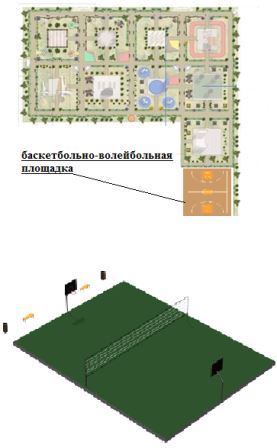 Приложение № 2к Постановлению администрации  городского поселения Суходолмуниципального  района Сергиевский№  140  от 25.10.2022гБлагоустройство общественной территории «пгт Суходол, ул. Георгиевская»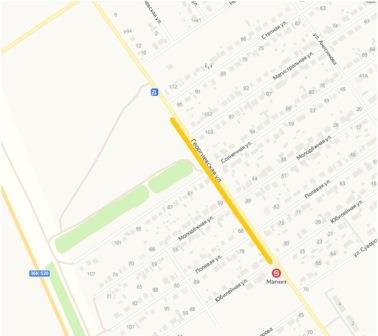 № п/пПочтовый адрес многоквартирного домаПеречень работПредельная стоимость работ (согласно предложений регионального оператора)1с. Антоновка, ул.Мичурина д.30 2021-2023Ремонт крыши, в т.ч. разработка проектной документации, проведение экспертизы сметной документации931 032,002пгт. Суходол, ул. Пушкина, д.12 2021-2023Ремонт крыши, в т.ч. разработка проектной документации, проведение экспертизы сметной документации1 886 382,003пгт. Суходол, ул.Советская, д.2 2021-2023Ремонт крыши, в т.ч. разработка проектной документации, проведение экспертизы сметной документации2 087 874,004пгт. Суходол, ул.Советская, д.6 2021-2023Ремонт крыши, в т.ч. разработка проектной документации, проведение экспертизы сметной документации2 084 400,005пгт. Суходол, ул. Советская, д.8 2021-2023Ремонт крыши, в т.ч. разработка проектной документации, проведение экспертизы сметной документации2 098 296,006пгт. Суходол, ул. Суворова, д.7 2017-2019Ремонт крыши, в т.ч. разработка проектной документации, проведение экспертизы сметной документации2 040 794,357пгт. Суходол, ул. Школьная, д.17 2021-2023Ремонт крыши, в т.ч. разработка проектной документации, проведение экспертизы сметной документации2 226 834,00Перечнь общественных территорийВсего*, рублейВсего*, рублейВсего*, рублейВсего*, рублейВсего*, рублей2023 год*2023 год*2023 год*2023 год*2024 год*2024 год*2024 год*Перечнь общественных территорийИтогоместный бюджет*областной 
бюджет*федеральный бюджет*внебюджетные источники*Итогоместный бюджет*областной бюджет*федеральный бюджет*Итогоместный бюджет*областной бюджет*ВСЕГО, в т.ч:5 389 236,84269 461,84716 768,504 403 006,500,005 389 236,84269 461,84716 768,504 403 006,500,000,000,00пгт Суходол, парковая зона (6 этап)3 028 875,84151 443,79402 840,492 474 591,560,003 028 875,84151 443,79402 840,492 474 591,560,000,000,00пгт Суходол, парковая зона (7 этап)0,000,000,000,000,000,000,00,00,00,00,00,0пгт Суходол, парковая зона (8 этап)0,000,000,000,000,000,000,00,00,00,00,00,0пгт Суходол, ул.Георгиевская2 360 361,00118 018,05313 928,011 928 414,940,002 360 361,00118 018,05313 928,011 928 414,940,00,00,0Наименование мероприятийВСЕГОВСЕГОВСЕГОВСЕГОВСЕГО20232023202320232024 год2024 год2024 год2024 годНаименование мероприятийИтогоместный бюджет*областной бюджет*федеральный бюджет*внебюджетные источники*Итогоместный бюджетобластной бюджетфедеральный бюджетИтогоместный бюджет*областной бюджет*федеральный бюджет*внебюджетные источники*Благоустройство дворовых территории0,000,000,000,000,000,000,000,000,000,000,000,000,000,00Благоустройство общественных территорий5 389 236,84269 461,84716 768,504 403 006,500,005 389 236,84269 461,84716 768,504 403 006,500,000,000,000,000,00Проект межевание0,000,000,000,000,000,000,000,000,000,000,000,000,000,00Проверка достоверности определения сметной стоимости объектов  благоустройства0,000,000,000,000,000,000,000,000,000,000,000,000,000,00ИТОГО5 389 236,84269 461,84716 768,504 403 006,500,005 389 236,84269 461,84716 768,504 403 006,500,000,000,000,000,00Соучредители:- Собрание представителей муниципального района Сергиевский Самарской области;- Администрации городского, сельских поселений муниципального района Сергиевский Самарской области.Газета изготовлена в администрации муниципального района Сергиевский Самарской области: 446540, Самарская область, Сергиевский район, с. Сергиевск, ул. Ленина, 22.Тел: 8(917) 110-82-08Гл. редактор: А.В. Шишкина«Сергиевский вестник»Номер подписан в печать 25.10.2022г.в 09:00, по графику - в 09:00.Тираж 18 экз.Адрес редакции и издателя: с. Сергиевск,ул. Ленина, 22.«Бесплатно»